АДМИНИСТРАЦИЯ  ВЕСЬЕГОНСКОГО  РАЙОНАТВЕРСКОЙ  ОБЛАСТИП О С Т А Н О В Л Е Н И Ег. Весьегонск30.12.2016                                                                                                                                 № 488п о с т а н о в л я ю:1. Внести в муниципальную программу муниципального образования Тверской области «Весьегонский район» «Патриотическое воспитание молодежи Весьегонского района» на 2016-2018 годы, утверждённую постановлением администрации Весьегонского района от 31.12.2015 № 555, следующие изменения:а) в паспорте программы раздел «Объемы и источники финансирования муниципальной программы по годам ее реализации  в разрезе подпрограмм» изложить в следующей редакции:	б) перечень показателей, характеризующих решение задачи 1 подпрограммы «Развитие МУ «МСПЦ «Кировец»» дополнить следующим показателем:«Показатель 1 Рациональное использование бюджетных средств»;в) раздел «Решение задачи 1» Главы 2. «Мероприятия подпрограммы» подпрограммы «Развитие МУ «МСПЦ «Кировец»» дополнить следующим мероприятием:«Мероприятие 1.3 " Погашение кредиторской задолженности ";	г) главу 3 «Объем финансовых ресурсов, необходимый для реализации подпрограммы» подпрограммы «Развитие МУ «МСПЦ «Кировец» изложить в следующей редакции:«Глава 3. Объем финансовых ресурсов, необходимый для реализации подпрограммы Общий объем бюджетных ассигнований, выделенный на реализацию подпрограммы 1, составляет  3 004 430,86 руб. и по годам реализации муниципальной программы в разрезе задач приведен в таблице 1.Таблица 1.» д) приложение 1 «Характеристика   муниципальной   программы муниципального образования  Тверской области «Весьегонский район» «Патриотическое воспитание молодежи Весьегонского района» на 2016-2018 годы изложить в новой редакции (прилагается).2. Опубликовать настоящее постановление в газете «Весьегонская жизнь» и разместить на официальном сайте муниципального образования «Весьегонский район» в информационно-телекоммуникационной сети интернет.3. Настоящее постановление вступает в силу со дня его принятия и распространяется на правоотношения, возникшие с 27.12.2016 г.4. Контроль за исполнением настоящего постановления возложить на заместителя главы администрации района Е.А. Живописцеву.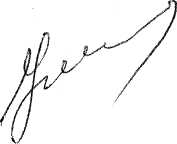 Глава администрации района                                             И.И. УгнивенкоО внесении изменений в постановление администрации Весьегонского района от 31.12.2015 № 555Объемы и источники финансирования муниципальной программы по годам ее реализации  в разрезе подпрограммФинансирование программы осуществляется за счет средств районного бюджета в следующих объёмах (руб.):Всего по программе – 3 004 430,862016 год – 1 327 848,86	В том числе: подпрограмма 1 – 1 327 848,86	подпрограмма 2 –02017 год –838 291,00В том числе:  подпрограмма 1 –838 291,00подпрограмма 2 - 02018 год – 838 291,00В том числе: подпрограмма 1 – 838 291,00подпрограмма 2 – 0,00Задача подпрограммыОбъем бюджетных ассигнований, выделенных на реализацию подпрограммы 1 «Развитие МУ «МСПЦ «Кировец» (руб.)Объем бюджетных ассигнований, выделенных на реализацию подпрограммы 1 «Развитие МУ «МСПЦ «Кировец» (руб.)Объем бюджетных ассигнований, выделенных на реализацию подпрограммы 1 «Развитие МУ «МСПЦ «Кировец» (руб.)Объем бюджетных ассигнований, выделенных на реализацию подпрограммы 1 «Развитие МУ «МСПЦ «Кировец» (руб.)Задача подпрограммы2016 год2017 год2018 годвсегоЗадача 1. «Патриотическое воспитание молодежи Весьегонского района на базе МУ МСПЦ "Кировец"1 327 848,86838 291,00838 291,003 004 430,86Задача 2. « Сохранение  материально – технической базы учреждения»0000Всего, руб.1 327 848,86838 291,00838 291,003 004 430,86